Fotografie: Hana Havlínová Autor: Hana Havlínová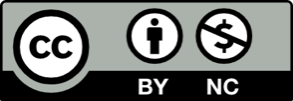 Toto dílo je licencováno pod licencí Creative Commons [CC BY-NC 4.0]. Licenční podmínky navštivte na adrese [https://creativecommons.org/choose/?lang=cs].Video: Lisování rostlinNapište vlastními slovy, co je herbář:Jaké údaje je vhodné k rostlině zapsat?Na výrobu vlastního herbáře budete potřebovat:rostliny, knihy a noviny na lisování, listy tvrdšího papíru, izolepu, nůžky, psací potřeby, euroobaly, složku na zakládání jednotlivých listůPostupujte podle videa nebo podle tohoto návodu:Na procházce si natrhejte vhodné rostliny.Rozložte je mezi dva listy novin a vložte je do knihy.Knihu zatižte dalšími knihami.Každý druhý den rostliny prohlédněte, a pokud je potřeba, vyměňte noviny.Vylisovanou rostlinu přilepte na list papíru průhlednou izolepou.Zapište její název, místo a datum, kdy jste ji našli.Vložte do plastové kapsy.Zařaďte do pořadače.Tipy:Pokud máte k dispozici laminovačku, můžete místo nalepení na papír vylisovanou rostlinu zalaminovat a údaje napsat na lepicí štítek. Děrovačkou vytvoříte otvory, abyste mohli rostlinu vložit do pořadače.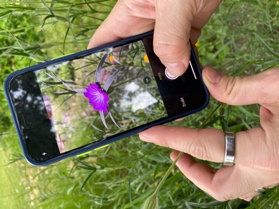 Je na vás, jak si herbářové listy v pořadači uspořádáte. Může to být například podle abecedy; podle místa, kde rostlina obvykle roste (u cesty, zahrada, pole…); podle období, kdy kvete.Neznáte název rostliny a potřebujete si ho vyhledat? Na internetu je hledání podle obrázků obtížné, vhodnější je použít atlas rostlin nebo mobilní aplikaci. Některé aplikace jsou zdarma a jejich použití je jednoduché, jen musíte být připojeni k internetu.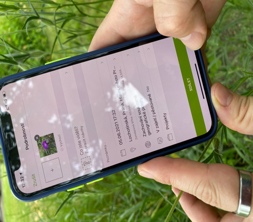 Některé rostliny při lisování změní barvu květu. Pokud si je před utržením vyfotíte a fotku nalepíte na list společně s rostlinou, budete mít její podobu přesně zachycenou.Chcete se dozvědět, jaké části by měla mít rostlina, kterou dáváte do herbáře? Pusťte si video (od 3 minuty).